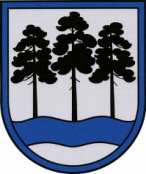 OGRES  NOVADA  PAŠVALDĪBAReģ.Nr.90000024455, Brīvības iela 33, Ogre, Ogres nov., LV-5001tālrunis 65071160, fakss 65071161, e-pasts: ogredome@ogresnovads.lv, www.ogresnovads.lv OGRES  NOVADA  PAŠVALDĪBAS  DOMESSĒDES  PROTOKOLA  IZRAKSTS19.§Par dalību Lauku attīstības programmas 2014.-2020. gadam atbalsta pasākumā „Pamatpakalpojumi un ciematu atjaunošana lauku apvidos”  un grants ceļu posmiem, kas izvirzīti pārbūvei Ogres novadā	Noklausoties Ogres novada pašvaldības attīstības departamenta projektu vadības nodaļas vadītājas Aijas Romanovskas sniegto informāciju par dalību Lauku attīstības programmas 2014.-2020. gadam atbalsta pasākumā „Pamatpakalpojumi un ciematu atjaunošana lauku apvidos”  un grants ceļu posmiem, kas izvirzīti pārbūvei Ogres novadā un pamatojoties uz likumu “Par pašvaldībām” 14. panta otrās daļas 6. punktu un 21. panta pirmās daļas 27. punktu un  Ministru kabineta 2015.gada 18.augusta noteikumu Nr.475 „Valsts un Eiropas Savienības atbalsta piešķiršanas kārtība pasākumā "Pamatpakalpojumi un ciematu atjaunošana lauku apvidos" atklātu projektu iesniegumu konkursu veidā” 8., 9., 10., 18.3., un 18.8. punktu,balsojot: PAR – 15 balsis (I.Tamane, M.Siliņš, R.Javoišs, A.Ceplītis, L.Strelkova, V.Pūķe, V.Gaile, Dz.Mozule, S.Kirhnere, J.Laizāns, E.Dzelzītis, E.Bartkevičs, M.Legzdiņš, D.Širovs, E.Helmanis), PRET – nav, ATTURAS – nav,Ogres novada pašvaldības dome NOLEMJ:Apstiprināt Ogres novada grants ceļu posmu un to tehniskā stāvokļa izvērtēšanas komisijas vērtējuma rezultātus saskaņā ar pielikumu.Apstiprināt dalību valsts un Eiropas Savienības atbalsta (turpmāk – Atbalsts) pasākumā „Pamatpakalpojumi un ciematu atjaunošana lauku apvidos” ar projektu “Grants ceļu posmu pārbūve Ogres novadā”, nosakot kopējo projekta finansējumu 2 455 555,56 EUR, no kura Atbalsta apmērs ir 2 210 000,00 EUR un pašvaldības līdzfinansējums ir 245 555,56 EUR.(Sēdes vadītājas,domes priekšsēdētāja vietnieces izglītības, kultūras unveselības lietu jautājumos I.Tamanes paraksts)Lēmums stājas spēkā 18.03.2016.Ogrē, Brīvības ielā 33Nr.52016.gada 17.martā